2023 Request for Proposal Application 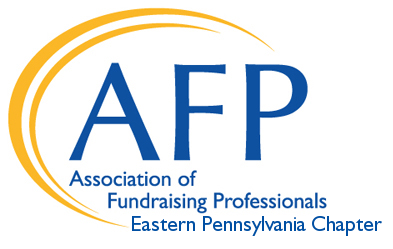 Please upload to our website when completed:https://community.afpglobal.org/afppaeasternchapter/rfp
Questions can be sent to Christe Konopitski, Chapter Manager, via e-mail at director@afpglv.orgApplications are accepted year-round and reviewed quarterlyPresenters are expected to promote on LinkedIn with the registration link (to be provided).Consultants are encouraged to co-present with a professional from the nonprofit sector. Presentation slides and handouts must be provided 3 weeks in advance of confirmed session date. Presentation Type:Keynote SpeakerKeynote SpeakerKeynote SpeakerWorkshop Presenter Workshop Presenter Workshop Presenter Speaker Name/s:Contact Information:Phone:Phone:E-mail: E-mail: E-mail: E-mail: Contact Information:Website:Website:Social: Social: Social: Social: Presenter Biography: *Attach bio if more  space is needed Degrees/Certifications:Degrees/Certifications:Degrees/Certifications:Degrees/Certifications:Degrees/Certifications:Degrees/Certifications:Presenter Biography: *Attach bio if more  space is needed Employer/Affiliations:Employer/Affiliations:Employer/Affiliations:Employer/Affiliations:Employer/Affiliations:Employer/Affiliations:Presenter Biography: *Attach bio if more  space is needed Session Title:*If multiple submit menu as attachmentSession Description:(150 words max) To be used for promotional material Target Audience:  Designate defined audience in “other” category i.e. small shops, major gifts, executive directors, etc. Fundamentals(1-3 years)Intermediate (4-7 years)Intermediate (4-7 years)Intermediate (4-7 years)Advanced (8+ years)Other:Other:Session Deliverables, Learning Expectations:Please select preferred presentation quarterJanuary- March, 2023April- May, 2023April- May, 2023April- May, 2023June-August, 2023September -December, 2023September -December, 2023Keynote only*Please share information and submit sample of presentations you have done.In person ___Virtual ___Both ___Venue or Audience:Venue or Audience:Venue or Audience:Date/s:Comments:Comments:Presentation Preferences: In person: Y/NVirtual: Y/NPermission to record session for future use:Yes/NoPermission to record session for future use:Yes/NoPermission to record session for future use:Yes/NoSpecial requirements: Special requirements: Special requirements: Fees:Speaker fee: $___________   Other fees: $____________Explain other: ____________________________________Speaker fee: $___________   Other fees: $____________Explain other: ____________________________________Speaker fee: $___________   Other fees: $____________Explain other: ____________________________________Speaker fee: $___________   Other fees: $____________Explain other: ____________________________________Speaker fee: $___________   Other fees: $____________Explain other: ____________________________________Speaker fee: $___________   Other fees: $____________Explain other: ____________________________________Speaker fee: $___________   Other fees: $____________Explain other: ____________________________________Sponsor Opportunities:Please indicate interest in learning more about:Sponsorship: _____    Program Ad: _____   Vendor/Exhibitor: _____Please indicate interest in learning more about:Sponsorship: _____    Program Ad: _____   Vendor/Exhibitor: _____Please indicate interest in learning more about:Sponsorship: _____    Program Ad: _____   Vendor/Exhibitor: _____Please indicate interest in learning more about:Sponsorship: _____    Program Ad: _____   Vendor/Exhibitor: _____Please indicate interest in learning more about:Sponsorship: _____    Program Ad: _____   Vendor/Exhibitor: _____Please indicate interest in learning more about:Sponsorship: _____    Program Ad: _____   Vendor/Exhibitor: _____Please indicate interest in learning more about:Sponsorship: _____    Program Ad: _____   Vendor/Exhibitor: _____Presentation PeriodProposal DeadlineJanuary -March, 2023December 15, 2022April – May, 2023January 31, 2023June -August, 2023March 31, 2023September – December, 2023June 30, 2023